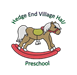 1.2.2 Prevent of Duty Care PolicyPolicy statement To protect and safeguard young children and families deem at risk of radicalisation with the intent to prevent from being drawn into terrorism. As from July 1st, 2015 it is a legal requirement for All Early Years Providers to have in operation the Prevent of Duty Care Policy. This is a statutory compliance requirement resulting in punitive consequences for any noncompliance. This Policy is intended to serve as a guidance for Practitioners to recognise the signs of those who are at risk and also to inform parents of our legal requirement to put this policy into operation. The prevent of duty care policy is part of our wider safeguarding duties in keeping children safe from harm, and this new policy reinforces our existing duties by spreading understanding of the prevention of radicalisationStaff Responsibilities All practitioners must be able to identify children who may be vulnerable to radicalisation. There is no single way of identifying an individual who is likely to be susceptible to a terrorist ideology, but staff should be alert to changes in children’s behaviour, including even very young children, which could indicate they may be in need of help or protection. These behaviours can be evident during circle time, Role play activities and quiet times. Quiet times is a good time for children to make disclosures as this is the period that children are closest to their key persons.People from any walks of life can be drawn into radicalisation and not necessarily from a particular religion or ethnicity. Terrorism is not promoted by any religion.The Prevent duty does not require childcare providers to carry out unnecessary intrusion into family life but we are required to take action when observe behaviour of concern. There are certain terminology used by Muslim families such as, Inshallah, alhumdillah, marshallah, allah ho akbar. These phrases are not an indication of any form of radicalisation.People dress codes like hijabs, nikabs, abayas and jilbabs are not indicative factors that they are at risk of being radicalised.Cultivating British Values The best way to help children resist extremist views or challenge views such as creationism is to teach them to think critically and become independent learners, which is fundamental to the Characteristics of Effective Learning and Teaching embedded in the EYFS We endeavour to support our children through the EYFS by providing playful learning opportunities to help them develop positive diverse and communal identities, as well as their well-being, their empathy and emotional literacy, while continuing to take action to eradicate inequalities, bullying, discrimination, exclusion, aggression and violence; all of which fosters and secures, children’s pro-social behaviours and responsible citizenship and real sense of belonging. What to do if you suspect that children are at the risk of radicalisation Follow the setting normal Safeguarding Procedures including discussing with the nursery designated safeguarding lead, and where deemed necessary, with children’s social care. In Prevent priority areas, the local authority will have a Prevent lead who can also provide support. The Safeguarding Lead can also contact the local police force or dial 101 (the nonemergency number). They will then talk in confidence about the concerns and help to access support and advice. The Department for Education has dedicated a telephone helpline (020 7340 7264) to enable staff to raise concerns relating to extremism directly. Concerns can also be raised by email to counter.extremism@education.gsi.gov.uk. Please note that the helpline is not intended for use in emergency situations, such as a child being at immediate risk of harm or a security incident, in which case the normal emergency procedures should be followed